PraprotniceIzvorIz zelenih alg - panožicPrve kopenske rastline, natanejo:Paleozoik: silur (440 miljonov let)Višek razvoja v karbonu in permuFosilna goriva - premogOstanki drevesastih praprotiOpisDanašnji predstavniki so večinoma želiščaDelimo na:LisičnjakovciPresličevciPraprotiImajo razvite rastlinske organeLignin utrjuje celulozo in omogoča rast v višinoLisičjakovciSo nizke rastline, ki so vilasto razrastle in se ‘plazijo’Listi so mikrofiliTrosi so v trosnem klasuDelimo na:Lisičjaki (enakotrosni)Drežice (raznotrosne)Poznamo heterosporijo, spol ločen že na stopnji sporePresličevciListi so mikrofiliStebla so kolenčasta:Kolenca oz. nodijiČlenki oz. internodijiStranski poganjki iz kolencVotla osrednja žilaPlodni oz. fertilni poganjek so sporeJalov oz. sterilni poganjek je FSPraprotiVeliki pogosto deljeni listiNa spodnji strani listov so sporangiji oz. trosni listiVečina praproti je izospornihSladka koreninicaRebrnjačaZa razvoj na semenke so pomembne heterosporne praprotiPlavček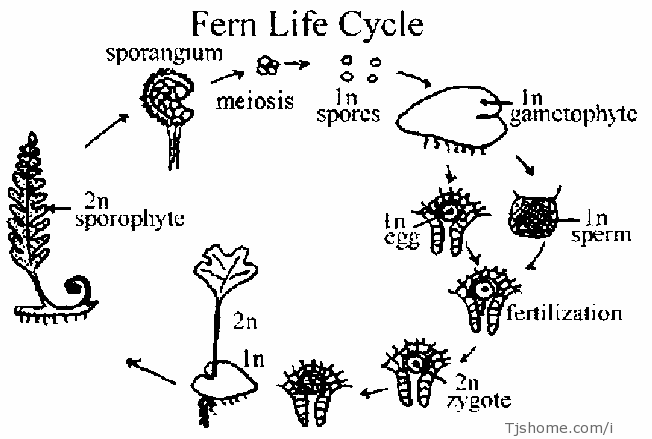 